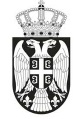 Република СрбијаАутономна Покрајина ВојводинаОпштина СентаОПШТИНСКА УПРАВА ОПШТИНЕ СЕНТАОдељење за општу управу и друштвене делатностиБрој: СЛУЖБЕНОДана: 5.4.2024. годинеС е н т аО Б А В Е Ш Т Е Њ ЕНа основу Одлуке Уставног суда РС број IУз-60 од 05. јуна 2023. године (објављенe 14. фебруара 2024. године), oбавештавају се корисници права на накнаду зараде, односно накнаду плате за време породиљског одсуства и одсуства са рада ради неге детета, којима је решење достављено након 19. априла 2019. године, да могу поднети захтев за измену решења које је коначно и правоснажно.Рок за подношење захтева истиче 14. августа 2024. године.Руководилац Oдсека за друштвене делатности,                                                                            Михаљ Короди, дипл. правник